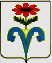 АДМИНИСТРАЦИЯ БЕССТРАШНЕНСКОГО СЕЛЬСКОГОПОСЕЛЕНИЯ ОТРАДНЕНСКОГО РАЙОНАПОСТАНОВЛЕНИЕ от 19.03.2020                                                                                     № 37                                        ст-ца БесстрашнаяОб утверждении Реестра лиц, претендующих на замещение должностей и замещающие должности осуществление полномочий,  по которым влечет за собой обязанность представлять сведения о своих доходах, расходах, об имуществе и обязательствах имущественного характера, а также о доходах, расходах, об имуществе и обязательствах имущественного характера своих супруги (супруга) и несовершеннолетних детей в администрации Бесстрашненского сельского поселения Отрадненского районаВ соответствии с Федеральным законом от 2 марта 2007г. № 25-ФЗ "О муниципальной службе в Российской Федерации", Федеральным законом от 25 декабря 2008 г. № 273-ФЗ "О противодействии коррупции", Указом Президента Российской Федерации от 23 июня 2014 г. № 460 "Об утверждении формы справки о доходах, расходах, об имуществе и обязательствах имущественного характера и внесении изменений в некоторые акты Президента Российской Федерации", Указом Президента Российской Федерации от 18 мая 2009 г. №557 «Об утверждении Перечня  должностей федеральной государственной службы, при назначении на которые граждане и при замещении которых федеральные государственные служащие обязаны представлять сведения о своих доходах, об имуществе и обязательствах имущественного характера своих супруги (супруга) и несовершеннолетних детей» Федеральный закон от 3 декабря 2012 г. N 230-ФЗ "О контроле за соответствием расходов лиц, замещающих государственные должности, и иных лиц их доходам, руководствуясь Уставом Бесстрашненского сельского поселения Отрадненского района», ПОСТАНОВЛЯЮ:1.Утвердить перечень муниципальных должностей и должностей муниципальной службы, при назначении на которые граждане и при замещении которых муниципальные служащие обязаны представлять сведения о своих доходах, расходах, об имуществе и обязательствах имущественного характера, а также сведения о доходах, расходах, об имуществе и обязательствах имущественного характера своих супруги (супруга) и несовершеннолетних детей  (Приложение №1).2.Признать утратившими силу постановление администрации Бесстрашненского сельского поселения Отрадненского района  от 20.03.2015  № 21 «Об утверждении Реестра лиц, претендующих на замещение должностей и замещающие должности осуществление полномочий,  по которым влечет за собой обязанность представлять сведения о своих доходах, расходах, об имуществе и обязательствах имущественного характера, а также о доходах, расходах, об имуществе и обязательствах имущественного характера своих супруги (супруга) и несовершеннолетних детей в администрации Бесстрашненского сельского поселения Отрадненского района.3. Общему отделу администрации Бесстрашненского сельского поселения Отрадненского района ( Козлова) обеспечить опубликование (обнародование) настоящего постановления в установленном законодательством порядке. 4. Контроль за выполнением настоящего постановления оставляю за собой.5. Постановление вступает в силу со дня официального опубликования.Глава Бесстрашненского сельского поселенияОтрадненского района						              А.В. Рязанцев                                                                               Приложение № 1к постановлению главыБесстрашненского сельского поселения Отрадненского районаот 19.03.2020 № 37ПЕРЕЧЕНЬдолжностей муниципальной службы, при назначении на которые граждане и при замещении которых муниципальные служащие обязаны представлять сведения о своих доходах, расходах, об имуществе и обязательствах имущественного характера, а также сведения о доходах, расходах, об имуществе и обязательствах имущественного характера своих супруги (супруга) и несовершеннолетних детей.Глава Бесстрашненского сельского поселения Отрадненского района.Начальник общего отдела администрации Бесстрашненского сельского поселения Отрадненского района.Глава Бесстрашненского сельского поселенияОтрадненского района				      	                 А.В. Рязанцев